SECUNDARIA TÉCNICA 44 ACAMAPICHTLIRESPONSABLE: COORDINADOR		PRIMER GRADO 		Asignatura: ESPAÑOLINSTRUCCIONES GENERALES PARA LA ENTREGA DE ACTIVIDADESCORRESPONDIENTES A LA RECUPERACION DEL  BLOQUE I		GRUPO 105Práctica social del lenguaje: Investigar sobre mitos y leyendas de la literatura universalTipo de texto: NarrativoAprendizajes Esperados:• Identifica las características de mitos y leyendas, establece semejanzas y diferencias entre ambos tipos de texto.• Reconoce la función de mitos y leyendas en relación con los valores de un grupo social.• Comprende la importancia de la tradición oral como medio para conocer diversas culturas.• Identifica diferencias entre distintas versiones de un mismo mito o leyenda en función del grupo social al que pertenece.Elabora las actividades en un folder color azul tamaño carta de acuerdo con las siguientes instrucciones:Realizar portada con los datos: asignatura, nombre completo del alumno iniciando por apellido, grupo y nombre del profesor.Escribir en la pestaña el nombre completo del alumno iniciando por apellido y el grupo.Colocar al interior del folder un broche baco en el costado izquierdo (la mayoría de los folders ya tiene marcada la perforación)Forrar folder con mica o hule cristal.NOTA: Ver imágenes de apoyo.Las actividades deben contar con las siguientes características:Utilizar hojas blancas Trazar en todas las hojas un margen a dos centímetros por lado.Apuntar fecha del día de entrega, indicando día, mes y año.FECHA DE ENTREGA: DEL 30 DE OCTUBRE AL 1° NOVIEMBRE de 2017Escribir el Aprendizaje esperado de la actividad.Anotar el título de la actividad y subrayarloDesarrollar todas las actividades a de forma escrita con tu mejor letra. (No Utilizar computadora)ANEXA ESTAS HOJAS DE INSTRUCCIONES, SIN RESOLVER, a tu trabajoEscribir con letra perfectamente legible.No trazar líneas para guiarse en la escritura. Utilizar solamente tinta negraA manera de repaso ¿Recuerdas qué es un texto? Viene del latín textus, describe al conjunto de enunciados que permite dar un mensaje coherente y ordenado, ya sea de manera escrita o a través de la palabra hablada. Se le pueden unir signos de puntuación para obtener una escritura determinada y con cohesión y coherencia.¿Recuerdas qué elementos tiene un texto?1.- La extensión del texto. (Depende de quien lo escribe).2.- La finalidad comunicativa.3.- Los párrafos. (Introductorio, desarrollo, conclusión).4.- Componentes del texto (Enunciados apoyados con signos de puntuación).Lee cuidadosamente este texto “A la medianoche, una turba tumultuosa, animada con todas las voces de un motín y todos los alaridos de una bacanal, invadía las calles de San Bernardino. Llegó a la plazuela de Afligidos y la ocupó casi toda. El callejón de la plaza de la Cara de Dios contenía más de trescientas personas; y la algarabía era tan grande que no se podían distinguir claramente las voces pronunciadas por los más exaltados.Al llegar al patio hubo un instante de vacilación, de terrible sorpresa. Una doble fila de soldados apuntaba a la multitud que, confiada en su fuerza, no pudo resistir un movimiento de terror, retrocediendo al ver que se la recibía de aquella manera. En el mismo instante sonó un tiro y cayó un soldado. Hizo fuego sin reparo la tropa, y una descarga nutrida envió más de veinte proyectiles sobre la muchedumbre.La confusión fue entonces espantosa: avanzó la tropa; retrocedieron los paisanos, no sin disparar bastantes tiros y agitar las navajas, armas para ellos más seguras que el trabuco.”                                              Benito Pérez Galdós, La Fontana de Oro.Actividad 1. Organiza la información según se te pide.Introducción: _______________________________________________________________________________________Desarrollo: _________________________________________________________________________________________Conclusión: ________________________________________________________________________________________A manera de repaso¿Recuerdas qué es un mito? Son relatos que narran historias de ficción vinculadas con cuestiones que los hombres no conocían, y para los que se daba una explicación. En los mitos sus personajes son dioses o héroes que se pueden comunicar con una divinidad. ¿Recuerdas qué es una leyenda? Son textos narrativos transmitidos de generación en generación de forma oral basados en acontecimientos reales o históricos, unidos a elementos fantásticos o maravillosos.Actividad 2. A partir de las lecturas que has realizado en tu libro de texto llena el siguiente cuadro.CUADRO COMPARATIVOActividad 3. Une cada flecha con una línea de color azul cuales son mitos, y con otro color verde las leyendas, con cada título de la obra representado en las figuras mostradas. 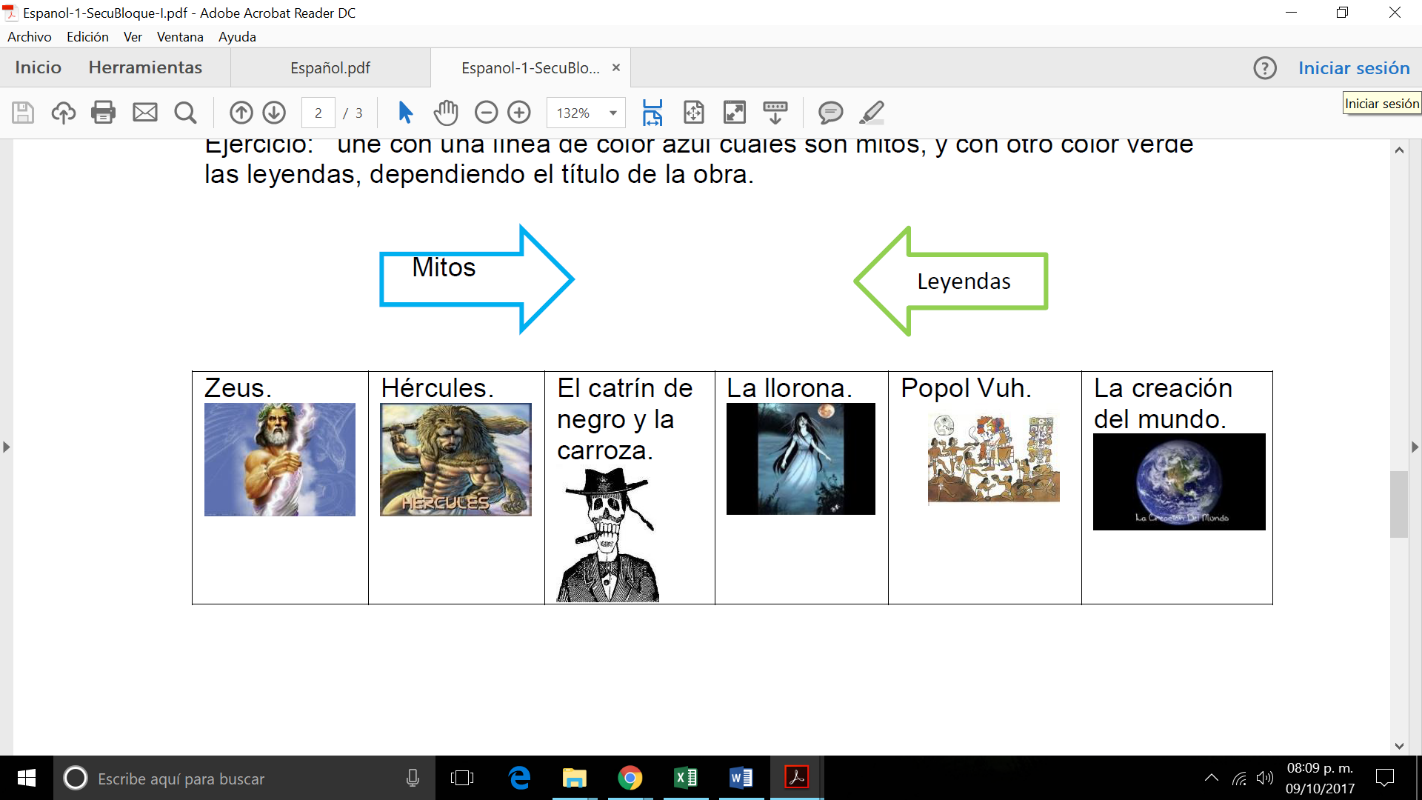 ¡Esfuérzate y entrega un trabajo de calidad!   AutoevalúatePlatícame que te parecieron las actividades (comparte el comentario con tus papás)__________________________________________________________________________________________________________________________________________________________________________________________________________________________________________________________________Temas más frecuentes MitoLeyendaCaracterísticas de los personajes.Tiempo en que sucede la acción.Lugar en la que ocurre la acción.Función de los personajes.Clase de sucesos que se narran.DescripciónExcelenteRegularDeficienteLa limpieza del trabajo esLa ortografía de lo escrito esLa escritura tiene una calidadLa distribución de las actividades en cada hoja es